2021年山西省应急管理厅行政许可公告第10号序号行政相对人名称行政许可决定文书名称行政许可决定文书号许可内容许可编号行政许可决定日期行政许可有效期至备注1山西丰百能源有限公司危险化学品企业安全生产许可证晋应急发〔2021〕358号液化天然气23.18万吨/年（晋）WH安许证［2021］246号2021/12/272024/12/261.园区：永和县天然气综合利用产业园区 ；               2.验收时间：2020年10月企业组织竣工验收。2山西中煤平朔能源化工有限公司危险化学品企业安全生产许可证晋应急发〔2021〕358号煤气12.16亿Nm³/年、液化天然气7.86万吨/年、液氨30万吨/年、硝酸36万吨/年、石脑油8000吨/年、硫磺9700吨/年、粗酚6560吨/年、氧（压缩的或液化的）3.2万Nm³/小时、氮（压缩的或液化的）3万Nm³/小时、硝酸铵（含可燃物≤0.2%，其中75-93%硝酸铵溶液43800吨/年）40万吨/年、氨水15吨/小时（晋）WH安许证［2021］083B1Y1号2021/12/272024/12/26主要负责人变更，由赵峰变更为周礼庆。3山西闽光新材料科技有限责任公司危险化学品企业安全生产许可证晋应急发〔2021〕358号焦炉煤气3.28亿Nm³/年、煤焦油4万吨/年、粗苯1.2万吨/年、硫磺1200吨/年（晋）WH安许证［2021］043Y1号2021/12/272022/12/25根据省工信厅《山西省焦化产业打好污染防治攻坚战推动转型升级实施方案》（晋政办发[2018]98号）和山西闽光新材料科技有限责任公司投资项目备案证，该企业有效期延期至2022年12月25日。4山西喜丰航化工有限公司危险化学品企业安全生产许可证晋应急发〔2021〕358号氨6万吨/年、硫磺370吨/年、甲醇3万吨/年、水煤气2.97亿Nm³/年、氨水2800吨/年、氧（压缩的）6000Nm³/小时、氮（压缩的）9000Nm³/小时（晋）WH安许证[2021]062B2Y1号2021/12/272024/12/26延期并产能变更：
1.1#合成氨系统优化更新改造项目于2021 年11月企业组织了安全设施竣工验收，增加合成氨产能6万吨/年；      
 2.2#合成氨（产能12万吨/年）系统、尿素（产能30万吨/年）系统于2021年3月停运进行改造；该系统不在本次许可范围内。5山西通洲集团兴益化工股份有限公司危险化学品企业安全生产许可证晋应急发〔2021〕358号甲醇10万吨/年、杂醇油1040吨/年、硫磺92吨/年、氧（压缩的）6000Nm³/小时、氮（压缩的）12000Nm³/小时。（晋）WH安许证［2021］247号2021/12/272024/12/26——6山西东辉新能有限公司危险化学品企业安全生产许可证晋应急发〔2021〕358号焦炉煤气7.18亿Nm³/年、煤焦油69687吨/年、粗苯18702吨/年、硫磺（含量80%）4414吨/年（晋）WH安许证［2021］248号2021/12/272022/12/15根据省工信厅《山西省焦化产业打好污染防治攻坚战推动转型升级实施方案》（晋政办发[2018]98号）和山西东辉新能有限公司投资项目备案证，该企业有效期延期至2022年12月15日。7山西兰花丹峰化工股份有限公司危险化学品企业安全生产许可证晋应急发〔2021〕358号甲醇 10 万吨/年、二甲醚 10 万吨/年、硫磺 100 吨/年，杂戊醇 500 吨/年、水煤气2.88亿Nm³/年（晋）WH安许证[2021]106Y1号2021/12/272024/12/26——8山西瑞邦环材科技股份有限公司危险化学品企业安全生产许可证晋应急发〔2021〕358号甲醛溶液2万吨/年（晋）WH安许证［2021］249号2021/12/272024/12/26——9黎城华太煤气化有限公司危险化学品企业安全生产许可证晋应急发〔2021〕358号焦炉煤气2.66亿Nm³/年、粗苯8578吨/年、煤焦油30000吨/年、硫磺（含量>70%）943吨/年（晋）WH安许证［2021］250号2021/12/272022/12/31根据山西省工业和信息化厅《关于山西省黎城县裕福能源科技有限公司焦化产能置换确认的函》（晋工信化工函［2020］141号和山西省黎城县裕福能源科技有限公司投资项目备案证，该企业有效期延期至2022年12月31日。10灵石县中煤九鑫焦化有限责任公司危险化学品企业安全生产许可证晋应急发〔2021〕358号焦炉煤气8.3亿Nm³/年、煤焦油10万吨/年、粗苯2.8万吨/年、硫磺7500吨/年(晋)WH安许证［2021］200Y1号2021/12/272022/6/301.存在问题：粗苯1#中间槽未设置进液远程切断设施，企业承诺2022年1月30日前整改完成，由晋中市局监督落实；               2.根据灵石县工业和信息化局《关于同意灵石县中煤九鑫焦化有限责任公司延期生产的批复》，该企业有效期延期至2022年6月30日。11山西瑞阳煤层气有限公司危险化学品企业安全生产许可证晋应急发〔2021〕358号天然气3500万Nm³/年（晋）WH安许证［2021］251号2021/12/272024/12/26——12山西恒德益生物科技有限公司危险化学品企业安全生产许可证晋应急发〔2021〕358号糠醛6000吨/年（晋）WH安许证［2021］252号2021/12/272024/12/26——13文水县鑫明泰化工有限公司危险化学品企业安全生产许可证晋应急发〔2021〕358号工业萘15000吨/年、煤焦沥青8.4万吨/年（晋）WH安许证［2021］253号2021/12/272024/12/26——14山西凝固力新型材料股份有限公司危险化学品企业安全生产许可证晋应急发〔2021〕358号矿用材料（加固、充填、密闭、喷涂、封孔）5万吨/年（晋）WH安许证［2021］161Y1号2021/12/272024/12/26——15应县嘉兴化工有限责任公司危险化学品企业安全生产许可证晋应急发〔2021〕358号糠醛2500吨/年（晋）WH安许证［2021］254号2021/12/272024/12/26——16黎城县长福煤气焦化有限公司危险化学品企业安全生产许可证晋应急发〔2021〕358号煤焦油18198吨/年、粗苯5209吨/年，
焦炉煤气2.8亿Nm³/年  （晋）WH安许证［2021］138Y1号2021/12/272022/12/312021年2月第一次联席会，依据《黎城县工业和信息化局关于黎城县长福煤气焦化有限公司延期关停的通知》该企业许可至2021年12月31日。现依据黎城县工业和信息化局《关于黎城县长福煤气化有限公司因安全手续到期需办理延期关停证明的复函》，有效期顺延至2022年12月31日。17山西潞安焦化有限责任公司危险化学品企业安全生产许可证晋应急发〔2021〕358号煤焦油21357吨/年、粗苯6600吨/年、硫磺732吨/年、焦炉煤气2.6亿Nm³/年（晋）WH安许证［2021］085B1Y3号2021/12/272022/6/302020年12月第10次联席会，依据长治市潞城区工业和信息化局《关于山西潞安焦化有限责任公司一、二分厂因安全手续到期需办理延期关停证明的复函》（潞城工信函〔2020〕42号），该企业许可至2021年6月30日。2021年5月17日第4次联席会依据长治市潞城区工业和信息化局《关于山西潞安焦化有限责任公司一、二分厂因安全手续到期需办理延期关停证明的复函》（潞城工信函〔2021〕15号），该企业可实施延期关停，延期至2021年12月31日。现依据长治市潞城区工业和信息化局《关于山西潞安焦化有限责任公司一、二分厂因安全手续到期需办理延期关停证明的复函》（潞城工信函〔2021〕49号），有效期顺延至2022年6月30日。       18山西潞安焦化有限责任公司危险化学品企业安全生产许可证晋应急发〔2021〕358号煤焦油38410吨/年、焦炉煤气4.03亿Nm³/年（晋）WH安许证［2021］061B1Y3号2021/12/272022/6/302020年12月第10次联席会，依据长治市潞城区工业和信息化局《关于山西潞安焦化有限责任公司一、二分厂因安全手续到期需办理延期关停证明的复函》（潞城工信函〔2020〕42号），该企业许可至2021年6月30日。2021年5月17日第4次联席会依据长治市潞城区工业和信息化局《关于山西潞安焦化有限责任公司一、二分厂因安全手续到期需办理延期关停证明的复函》（潞城工信函〔2021〕15号），该企业可实施延期关停，延期至2021年12月31日。现依据长治市潞城区工业和信息化局《关于山西潞安焦化有限责任公司一、二分厂因安全手续到期需办理延期关停证明的复函》（潞城工信函〔2021〕49号），有效期顺延至2022年6月30日。       19山西同杰化学试剂有限公司危险化学品企业安全生产许可证晋应急发〔2021〕358号硫酸2300吨/年、盐酸2700吨/年、硝酸1500吨/年、氨水溶液1200吨/年;
年产 46.5 吨固体化学试剂、4.5 吨液体化学试剂及 800 吨酸洗剂建设项目需要安全许可的有:
固体化学试剂（硫脲 0.5t/a、硝酸钾 0.5t/a、亚硝酸钠 0.5t/a、硫酸镍 0.4t/a、亚硫酸氢钠 0.4t/a、氯化锌 0.4t/a、氯酸钾 0.4t/a、硝酸钙 0.4t/a、硝酸钠 0.5t/a、氟化钠 0.5t/a、氟化钾 0.5t/a、酒石酸锑钾 0.5t/a、硫酸钴 0.5t/a、硫酸氢钠 0.5t/a、硫酸氢钾 0.5t/a、硝酸锌 0.5t/a、硝酸钴0.5t/a、硝酸铵 0.1t/a、硝酸锶 0.1t/a、硝酸镁 0.5t/a、硝酸铜 0.5t/a、硝酸钡 0.5t/a、硝酸银 0.4t/a、氧化银 0.1t/a、硼酸 0.4t/a、氯化铜0.4t/a、氯化镍 0.4t/a、氯化钴 0.4t/a、 氯化钡 0.4t/a、碘酸钾 0.4t/a、六次甲基四胺 0.5t/a）；
液体化学试剂（甲醇 0.1t/a、乙醇 0.1t/a、异丙醇 0.1t/a、正丁醇 0.1t/a、异丁醇 0.1t/a、石油醚 0.1t/a、正己烷0.1t/a、环己酮 0.1t/a、正庚烷 0.1t/a、四氢呋喃 0.1t/a、乙酸乙酯0.1t/a、1,2-二氯乙烷 0.1t/a、乙腈 0.1t/a、乙酸 0.1t/a、乙醚 0.1t/a、三氯甲烷 0.1t/a、苯 0.1t/a、甲苯 0.1t/a、丙酮 0.1/a、四氯化碳 0.1t/a、丁酮 0.1t/a、二氯甲烷 0.1t/a、甲醛溶液 0.1t/a、氢氟酸 0.1t/a、磷酸0.1t/a、甲酸 0.1t/a、水合肼 0.1t/a、氟硼酸 0.1t/a、1,2-二甲苯 0.1t/a）。 （晋）WH安许证[2021]213B1号2021/12/272024/9/61.新增项目验收时间：2021年6月组织了竣工验收；2.许可范围变更，增加46.5吨/年固体化学试剂、4.5吨/年液体化学试剂及800吨/年酸洗剂；3.主要负责人变更，由于四军变更为高国杰。20临汾国新液化天然气有限公司危险化学品企业安全生产许可证晋应急发〔2021〕358号液化天然气115874.8吨/年、重烃500吨/年（晋）WH安许证【2021】174B1号2021/12/272023/1/191.企业名称变更：由山西天然气有限公司临汾液化分公司变更为临汾国新液化天然气有限公司；                     2.主要负责人变更，由陈立群变更为刘晶。已做管理层评价。21益通天然气股份有限公司危险化学品企业安全生产许可证晋应急发〔2021〕358号液化天然气11.2万吨/年（晋）WH安许证[2021]036B1号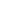 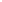 2021/12/272023/6/8主要负责人变更，由梁文燕变更为吴延昭。22山西潞安焦化有限责任公司危险化学品企业安全生产许可证晋应急发〔2021〕358号煤焦油21357吨/年、粗苯6600吨/年、硫磺732吨/年、焦炉煤气2.6亿Nm³/年（晋）WH安许证[2021]085B1Y2号2021/12/272021/12/31主要负责人变更，由崔旭芳变更为李卫东。23山西潞安焦化有限责任公司危险化学品企业安全生产许可证晋应急发〔2021〕358号煤焦油38410吨/年、焦炉煤气4.03亿Nm³/年（晋）WH安许证[2021]061B1Y2号2021/12/272021/12/31主要负责人变更，由崔旭芳变更为李卫东。24山西潞安环能五阳弘峰焦化有限公司危险化学品企业安全生产许可证晋应急发〔2021〕358号焦炉煤气2.2亿Nm³/年、煤焦油19200吨/年、粗苯5400吨/年、硫磺1585吨/年（晋）WH安许证[2021]096B1号2021/12/272023/10/28主要负责人变更，由崔旭芳变更为李卫东。25屯留县彬烨钙合金工贸有限公司危险化学品企业安全生产许可证晋应急发〔2021〕358号金属钙1万吨/年（晋）WH安许证[2021]245号2021/12/272022/12/30企业名称变更，由山西省屯留县路村乡王村村南变更为山西省长治市屯留区路村乡王村村南（山西潞安祥瑞焦化有限公司屯留发电厂院内）；主要负责人变更，由王树旺变更为刘刚。26山西水发振鑫镁业有限公司鑫达镁粉厂危险化学品企业安全生产许可证晋应急发〔2021〕358号镁粉4000吨/年（晋）WH安许证[2021]060B1号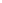 2021/12/272023/7/16企业名称变更，由闻喜县振鑫镁业有限责任公司鑫达镁粉厂变更为山西水发振鑫镁业有限公司鑫达镁粉厂。27左权县鑫瑞冶金矿山有限公司一矿非煤矿山企业安全生产许可证晋应急发〔2021〕358号铁矿、地下、5（晋）FM安许证〔2021〕055Y1号2021/12/272024/4/8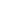 28左权县鑫瑞冶金矿山有限公司一矿非煤矿山企业安全生产许可证晋应急发〔2021〕358号铁矿、地下、3（晋）FM安许证〔2021〕056Y1号2021/12/272024/4/829左权县鑫瑞冶金矿山有限公司一矿非煤矿山企业安全生产许可证晋应急发〔2021〕358号铁矿、地下、10（晋）FM安许证〔2021〕070B1Y1号2021/12/272024/9/630左权县鑫瑞冶金矿山有限公司一矿非煤矿山企业安全生产许可证晋应急发〔2021〕358号铁矿、地下、5（晋）FM安许证〔2021〕071Y1号2021/12/272024/9/631山西北方铜业有限公司非煤矿山企业安全生产许可证晋应急发〔2021〕358号非煤矿产资源开采（晋）FM安许证〔2021〕032B1号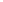 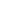 2021/12/272023/12/2932山西中条山集团胡家峪矿业有限公司非煤矿山企业安全生产许可证晋应急发〔2021〕358号铜矿、地下、5（晋）FM安许证〔2021〕043B1号2021/12/272024/1/3133山西北方铜业有限公司铜矿峪矿非煤矿山企业安全生产许可证晋应急发〔2021〕358号铜矿、地下、600（晋）FM安许证〔2021〕035B1号2021/12/272023/12/2734山西北方铜业有限公司铜矿峪矿非煤矿山企业安全生产许可证晋应急发〔2021〕358号尾矿库运行（晋）FM安许证〔2021〕054B1号2021/12/272024/4/835山西阳煤丰喜泉稷能源有限公司危险化学品生产、储存建设项目安全设施设计审查晋应急危化项目安设审字〔2021〕29号焦炉煤气综合利用转型升级节能挖潜改造项目晋应急危化项目安设审字〔2021〕29号2021/12/272099/12/3136山西恩泽生物技术有限公司危险化学品生产、储存建设项目安全设施设计审查晋应急危化项目安设审字〔2021〕30号年产5万吨硝酸盐复合肥生产线技改项目二期工程(设计变更）晋应急危化项目安设审字〔2021〕30号2021/12/272099/12/3137左权县鑫瑞冶金矿山有限公司一矿非煤矿山建设项目安全设施设计审查晋应急非煤项目安设审字〔2021〕16号阳坡系统FeH2矿体(900m-720m)地下采矿项目安全设施设计晋应急非煤项目安设审字〔2021〕16号2021/12/272022/12/2738五台县鑫大鑫矿产有限公司非煤矿山建设项目安全设施设计审查晋应急非煤项目安设审字〔2021〕17号1950m-1800m地下开采改扩建项目安全设施设计变更晋应急非煤项目安设审字〔2021〕17号2021/12/272022/10/2639中国铝业股份有限公司娄烦铝矿非煤矿山建设项目安全设施设计审查晋应急非煤项目安设审字〔2021〕18号一系统地下开采项目安全设施设计变更晋应急非煤项目安设审字〔2021〕18号2021/12/272022/9/840山西北方铜业有限公司安全生产检测检验机构资质认可晋应急发〔2021〕359号金属非金属矿山类：
 6个被检对象/36个项目参数晋 应急 21 182021/12/272026/10/1841山西安标检验认证有限公司安全生产检测检验机构资质认可晋应急发〔2021〕359号煤矿类：申请 23个检测对象/ 203个参数晋 应急 21 122021/12/272026/1/31